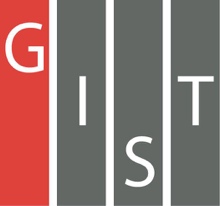 Gwangju Institute of Science and TechnologyOfficial Press Release (https://www.gist.ac.kr/)	Section of	Hyo Jung Kim	Nayeong Lee	Public Relations	Section Chief	Senior Administrator		(+82) 62-715-2061	(+82) 62-715-2062	Contact Person	Professor Chang Hyuck Choi	for this Article	School of Materials Science and Engineering		062-715-2317	Release Date	2020.08.07GIST Professor Chang Hyuck Choi selected as a Young Investigator of the Year by the American Chemical Society□	GIST (Gwangju Institute of Science and Technology, President Kiseon Kim) School of Materials Science and Engineering Professor Chang Hyuck Choi was selected as a Young Investigator of the Year by the most prestigious journal in the field of chemistry.∘	Professor Chang Hyuck Choi was selected as a 'JACS Young Investigators 2020,' which was carefully selected from outstanding young researchers among papers published in the Journal of the American Chemical Society in 2019.□	The related paper is the result of collaboration with the research team of Professor Sang-Il Choi of Kyungpook National University and Professor Hyung-Kyu Lim of Kangwon National University, and it contains details of the electrochemical hydrogen production reaction on the platinum catalyst. Although the hydrogen production reaction (which is a key to realizing the hydrogen economy) is the simplest electrochemical reaction, controlling it remains a major challenge.∘	Professor Chang Hyuck Choi's research team succeeded in accurately predicting this experimentally and theoretically by introducing a work function model. The American Journal of Chemistry evaluated this study as "very important experimental result for understanding hydrogen production reaction."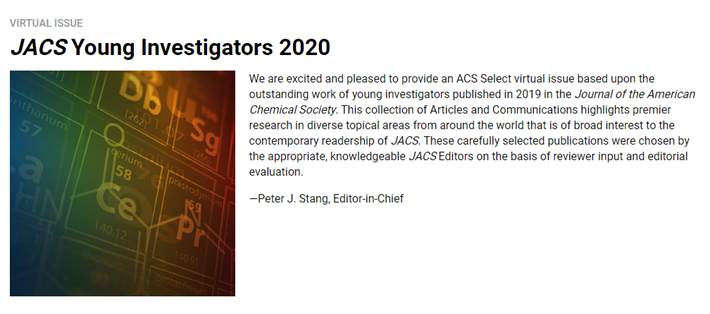 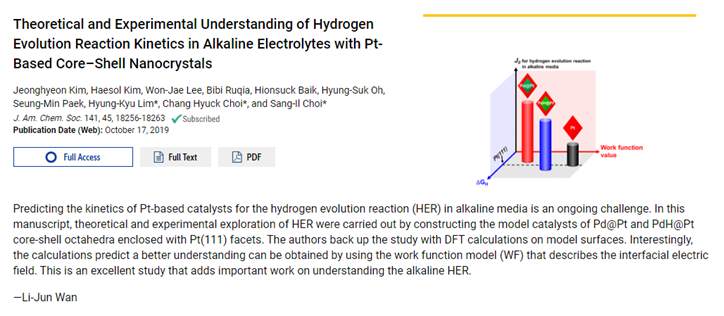 ▲ School of Materials Science and Engineering Professor Chang Hyuck Choi wasselected as a Young Investigator of the Year by the American Chemical Society